№9 от 13.10.2023г.РОССИЙСКАЯ ФЕДЕРАЦИЯИРКУТСКАЯ ОБЛАСТЬМАМСКО-ЧУЙСКИЙ РАЙОНЛУГОВСКОЕ ГОРОДСКОЕ ПОСЕЛЕНИЕДУМА ЛУГОВСКОГО ГОРОДСКОГО ПОСЕЛЕНИЯШестой созывРЕШЕНИЕ«О ВНЕСЕНИИ ИЗМЕНЕНИЙ В РЕШЕНИЕ ДУМЫ ЛУГОВСКОГО ГОРОДСКОГО ПОСЕЛЕНИЯ ОТ 22.12.2022 г. № 83 «О БЮДЖЕТЕ ЛУГОВСКОГО ГОРОДСКОГО ПОСЕЛЕНИЯ НА 2023 ГОД И ПЛАНОВЫЙ ПЕРИОД 2024-2025 годы»          В соответствии со статьей 11 Бюджетного кодекса Российской Федерации, с частью статьи 10 статьи 35 Федерального закона от 06.10.2003 г. № 131-ФЗ «Об общих принципах местного самоуправления в Российской Федерации», руководствуясь Уставом Луговского муниципального образования, Дума Луговского городского поселения РЕШИЛА:Внести в решение Думы Луговского городского поселения от 22.12.2022 г. № 83 «О бюджете Луговского городского поселения на 2023 год и плановый период 2024-2025 годы» изменения и дополнения:1.Пункт 1 изложить в новой редакции:«1.Утвердить бюджет  Луговского городского поселения (далее - бюджет поселения)  на  2023 год:общий объем доходов бюджета поселения в сумме 15942,1  тыс. рублей, в том числе по межбюджетным трансфертам из бюджетов других уровней  в сумме 14911,4 тыс. рублей;        общий объем расходов бюджета поселения в сумме 17569,6 тыс. рублей.    Дефицит бюджета поселения на 2023 год составляет 1627,5 тыс. рублей (1627,5 тыс. рублей остаток средств на счетах на начало 2023 года) или 0 % от утвержденного общего годового объема доходов бюджета поселения без учета утвержденного объёма безвозмездных поступлений.2.Утвердить бюджет Луговского городского поселения на плановый период  2024 и 2025 годов:общий объем доходов бюджета поселения на 2024 год в сумме 10962,0 тыс. рублей, в том числе межбюджетным трансфертам из бюджетов других уровней в сумме 9928,6 тыс. рублей, на 2025 год в сумме 11031,0 тыс.рублей, в том числе межбюджетным трансфертам из бюджетов других уровней   в сумме 9991,1 тыс. рублей.        общий объем расходов бюджета поселения на 2024 год в сумме 10962,0 тыс. рублей, в том числе условно утвержденные расходы в сумме 267,8 тыс. рублей.        общий объем расходов бюджета поселения на 2025 год 11031,0 тыс. рублей, в том числе условно утвержденные расходы в сумме 538,6 тыс. рублей.Дефицит бюджета поселения на 2024 год- 0,0 рублей или 0 %, на 2025 год- 0,0 руб. или 0 %3.Приложения к решению Думы Луговского городского поселения от 22.12.2022 г.  № 83 «О бюджете Луговского городского поселения на 2023 год и плановый период 2024-2025 годы» изложить в новой редакции согласно приложениям 1(1), 2(4), 3(6), 4(8), 5(11), 6 (5) , 7(9) к настоящему решению (прилагаются).4. Настоящее решение подлежит официальному опубликованию в газете «Наш дом» и размещению на официальном сайте Администрации Луговского городского поселения lugovka.irkmo.ruПредседатель Думы  Луговского городского поселения                                        М. А. Яковлева	                                        Глава Луговского городского поселения                                               А. В. УшаковПродолжение в следующем номере Администрация                                                бесплатноЛуговского городского                                   Тираж: 10 экз.поселения                                                          Газета выходит по Ответственный редактор:                                мере накопления материалаГерасимова А.С.                                                             Адрес: 666801п. Луговский,ул.Школьная,д.11                                                                    18.10.    2023     № 8 Газета для опубликования нормативно –  правовых актов администрации Луговского  городского поселения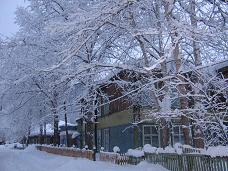 Приложение 1(2)к решению Думы Луговского городского поселенияот 13.10.2023 г. № 9ПРОГНОЗИРУЕМЫЕ ДОХОДЫ БЮДЖЕТА ПОСЕЛЕНИЯНА  2023 ГОДПриложение 1(2)к решению Думы Луговского городского поселенияот 13.10.2023 г. № 9ПРОГНОЗИРУЕМЫЕ ДОХОДЫ БЮДЖЕТА ПОСЕЛЕНИЯНА  2023 ГОДПриложение 1(2)к решению Думы Луговского городского поселенияот 13.10.2023 г. № 9ПРОГНОЗИРУЕМЫЕ ДОХОДЫ БЮДЖЕТА ПОСЕЛЕНИЯНА  2023 ГОД(тыс.руб)Наименование Код доходовСумма1. НАЛОГОВЫЕ ДОХОДЫ000 1 00 00000 00 0000 000665,9НАЛОГИ НА ПРИБЫЛЬ, ДОХОДЫ000 1 00 00000 00 0000 110540,0Налог на доходы физических лиц18210102000010000110540,0Налог на доходы физических лиц с доходов, источником которых является налоговый агент, за исключением доходов, в отношении которых исчисление и уплата осуществляются в соответствии со статьями 227,227.1 и 228 Налогового кодекса Российской Федерации182 1 01 02010 01 0000 110540,0Налог на доходы физических лиц с доходов, полученных от осушествления деятельности физическими лицами, зарегистрированными в качестве индивидуальных предпринимателей,  нотариусов ,занимающихся частной практикой,адвокатов,учредивших адвокатские кабинеты и других лиц, занимающихся частной практикой в соответствии со ст.227  НК РФ182 1 01 02020 01 0000 1100Налог на доходы физических лиц с доходов, полученных физическими лицами в соответствии со статьей 228 Налогового кодекса Российской Федерации182 1 01 02030 01 0000 1100НАЛОГИ НА ИМУЩЕСТВО000 1 06 00000 00 0000 0000,0Налог на имущество физических лиц, взимаемый по ставкам, применяемым к объектам налогообложения, расположенным в границах городских поселений 182 1 06 01030 13 0000 1100,0Земельный налог с организаций, обладающих земельным участком, расположенным в границах городских поселений182 1 06 06033 13 0000 1100,0Земельный налог с физических лиц, обладающих земельным участком, расположенным в границах городских поселений182 1 06 06043 13 0000 1100,0НАЛОГИ НА ТОВАРЫ (РАБОТЫ,УСЛУГИ), РЕАЛИЗУЕМЫЕ НА ТЕРРИТОРИИ РОССИЙСКОЙ ФЕДЕРАЦИИ000 1 013 00000 00 0000 000125,9Доходы от уплаты акцизов на дизельное топливо, подлежащие распределению между бюджетами субъектов Российской Федерации и местными бюджетами с учетом установленных дифференцированных нормативов отчислений в местные бюджеты182 1 03 02231 01 0000 11059,6Доходы от уплаты акцизов на моторные масла для дизельных и (или) карбюраторных (инжекторных) двигателей, подлежащие распределению между бюджетами субъектов Российской Федерации и местными бюджетами с учетом установленных дифференцированных нормативов отчислений в местные бюджеты182 1 03 02241 01 0000 1100,4Доходы от уплаты акцизов на автомобильный бензин, подлежащие распределению между бюджетами субъектов Российской Федерации и местными бюджетами с учетом установленных дифференцированных нормативов отчислений в местные бюджеты182 1 03 02251 01 0000 11073,7Доходы от уплаты акцизов на прямогонный бензин, подлежащие распределению между бюджетами субъектов Российской Федерации и местными бюджетами с учетом установленных дифференцированных нормативов отчислений в местные бюджеты182 1 03 02261 01 0000 110(-7,8)2. НЕНАЛОГОВЫЕ ДОХОДЫ364,8ДОХОДЫ ОТ ИСПОЛЬЗОВАНИЯ ИМУЩЕСТВА, НАХОДЯЩЕГОСЯ В ГОСУДАРСТВЕННОЙ И МУНИЦИПАЛЬНОЙ СОБСТВЕННОСТИ000 1 11 00000 00 0000 000363,8Доходы, получаемые в виде арендной платы за земельные участки, государственная собственность на которые не разграничена и которые расположены в границах городских поселений, а также средства от продажи права на заключение договоров аренды указанных земельных участков907 1 11 05013 13 0000 1201,0Доходы от сдачи в аренду имущества, находящегося в оперативном управлении органов управления городских поселений и созданных ими учреждений (за исключением имущества муниципальных бюджетных и автономных учреждений)907 1 11 05035 13 0000 120362,8Прочие неналоговые доходы бюджетов городских поселений907 1 17 05050 13 0000 1801,0ИТОГО НАЛОГОВЫХ И НЕНАЛОГОВЫХ ДОХОДОВИТОГО НАЛОГОВЫХ И НЕНАЛОГОВЫХ ДОХОДОВ1030,73. БЕЗВОЗМЕЗДНЫЕ ПОСТУПЛЕНИЯ ИЗ     БЮДЖЕТОВ ДРУГИХ УРОВНЕЙ000 2020000000000000014911,4Дотации бюджетам городских поселений на выравнивание бюджетной обеспеченности (район)906 2 02 16001 13 0000 15014371,9Дотации бюджетам городских поселений на выравнивание бюджетной обеспеченности (область)907 2 02 15001 13 0000 1500,0Субвенции бюджетам городских поселений на осуществление первичного воинского учета на территориях, где отсутствуют военные комиссариаты907 2 02 35118 13 0000 150238,8Субсидия на реализацию мероприятий перечня проектов народных инициатив907 2 02 29999 13 0000 150300,0Субвенция предоставляемая местному бюджету из фонда компенсаций Иркутской области на определение перечня должностных лиц органов местного самоуправления уполномоченных составлять протоколы об административных правонарушениях предусмотренных отдельными законами Иркутской области об административной ответственности907 2 02 30024 13 0000 1500,7ИТОГО ДОХОДОВ15942,1Приложение 2 (4)Приложение 2 (4)Приложение 2 (4)к решению Думы Луговского городского поселенияк решению Думы Луговского городского поселенияк решению Думы Луговского городского поселенияот 13.10.2023 г. № 9от 13.10.2023 г. № 9от 13.10.2023 г. № 9РАСПРЕДЕЛЕНИЕ БЮДЖЕТНЫХ АССИГНОВАНИЙРАСПРЕДЕЛЕНИЕ БЮДЖЕТНЫХ АССИГНОВАНИЙРАСПРЕДЕЛЕНИЕ БЮДЖЕТНЫХ АССИГНОВАНИЙПО РАЗДЕЛАМ И ПОДРАЗДЕЛАМ КЛАССИФИКАЦИИПО РАЗДЕЛАМ И ПОДРАЗДЕЛАМ КЛАССИФИКАЦИИПО РАЗДЕЛАМ И ПОДРАЗДЕЛАМ КЛАССИФИКАЦИИРАСХОДОВ БЮДЖЕТОВ НА 2023 ГОДРАСХОДОВ БЮДЖЕТОВ НА 2023 ГОДРАСХОДОВ БЮДЖЕТОВ НА 2023 ГОДтыс.руб.НаименованиеРзПРСуммаНаименованиеРзПРСумма  ОБЩЕГОСУДАРСТВЕННЫЕ ВОПРОСЫ01009671,5Функционирование высшего должностного лица органа мсу01021056,8Функционирование представительных органов муниципального образования01030,0Функционирование Правительства Российской Федерации, высших исполнительных органов государственной власти субъектов Российской Федерации, местных администраций01048614,7Проведения и обеспечение выборов и референдумов0107237,0Резервные фонды01115,0Государственное полномочие по работе административных комиссий01130,7 НАЦИОНАЛЬНАЯ ОБОРОНА0200238,8Мобилизационная и вневойсковая подготовка0203238,8НАЦИОНАЛЬНАЯ БЕЗОПАСНОСТЬ И ПРАВООХРАНИТЕЛЬНАЯ ДЕЯТЕЛЬНОСТЬ030089,6Защита населения  и территории от чрезвычайных ситуаций природного и техногенного характера, гражданская оборона030978,6Обеспечение пожарной безопасности031011,0НАЦИОНАЛЬНАЯ ЭКОНОМИКА040055,0Дорожное хозяйство(дорожные фонды)04090,0Другие вопросы в области национальной экономики041255,0ЖИЛИЩНО-КОММУНАЛЬНОЕ ХОЗЯЙСТВО05006192,6Жилищное хозяйство05014164,3Коммунальное хозяйство05021623,9Благоустройство0503404,4КУЛЬТУРА080055,4Культура080155,4ФИЗИЧЕСКАЯ КУЛЬТУРА И СПОРТ110096,0Физическая культура и спорт110196,0МЕЖБЮДЖЕТНЫЕ ТРАНСФЕРТЫ1400928,0Межбюджетные трансферты общего характера бюджетам бюджетной системы Российской Федерации1403928,0ИТОГО:17569,6Приложение 3(6)Приложение 3(6)Приложение 3(6)Приложение 3(6)к решению Думы Луговского городского поселенияк решению Думы Луговского городского поселенияк решению Думы Луговского городского поселенияк решению Думы Луговского городского поселенияот 13.10.2023 г. № 9от 13.10.2023 г. № 9от 13.10.2023 г. № 9от 13.10.2023 г. № 9РАСПРЕДЕЛЕНИЕ БЮДЖЕТНЫХ АССИГНОВАНИЙРАСПРЕДЕЛЕНИЕ БЮДЖЕТНЫХ АССИГНОВАНИЙРАСПРЕДЕЛЕНИЕ БЮДЖЕТНЫХ АССИГНОВАНИЙРАСПРЕДЕЛЕНИЕ БЮДЖЕТНЫХ АССИГНОВАНИЙПО РАЗДЕЛАМ И ПОДРАЗДЕЛАМ КЛАССИФИКАЦИИПО РАЗДЕЛАМ И ПОДРАЗДЕЛАМ КЛАССИФИКАЦИИПО РАЗДЕЛАМ И ПОДРАЗДЕЛАМ КЛАССИФИКАЦИИПО РАЗДЕЛАМ И ПОДРАЗДЕЛАМ КЛАССИФИКАЦИИРАСХОДОВ БЮДЖЕТОВРАСХОДОВ БЮДЖЕТОВРАСХОДОВ БЮДЖЕТОВРАСХОДОВ БЮДЖЕТОВНА ПЛАНОВЫЙ ПЕРИОД 2024-2025 ГОДЫНА ПЛАНОВЫЙ ПЕРИОД 2024-2025 ГОДЫНА ПЛАНОВЫЙ ПЕРИОД 2024-2025 ГОДЫНА ПЛАНОВЫЙ ПЕРИОД 2024-2025 ГОДЫтыс.руб.НаименованиеРзПРсуммасуммаНаименованиеРзПР20242025  ОБЩЕГОСУДАРСТВЕННЫЕ ВОПРОСЫ01008190,89750,5Функционирование высшего должностного лица органа мсу01021430,81430,8Функционирование представительных органов муниципального образования01031,01,0Функционирование Правительства Российской Федерации, высших исполнительных органов государственной власти субъектов Российской Федерации, местных администраций01046760,08319,7Проведение и обеспечение выборов и референдумов01070,0Резервные фонды01115,05,0Государственное полномочие по работе административных комиссий01130,70,7 НАЦИОНАЛЬНАЯ ОБОРОНА0200250,2259,5Мобилизационная и вневойсковая подготовка0203250,2259,5НАЦИОНАЛЬНАЯ БЕЗОПАСНОСТЬ И ПРАВООХРАНИТЕЛЬНАЯ ДЕЯТЕЛЬНОСТЬ03002,02,0Защита населения  и территории от чрезвычайных ситуаций природного и техногенного характера, гражданская оборона03091,01,0Обеспечение пожарной безопасности03101,01,0НАЦИОНАЛЬНАЯ ЭКОНОМИКА0400433,4162,6Дорожное хозяйство(дорожные фонды)0409432,4161,6Другие вопросы в области национальной экономики04121,01,0ЖИЛИЩНО-КОММУНАЛЬНОЕ ХОЗЯЙСТВО05001807,1307,1Жилищное хозяйство0501302,1302,1Коммунальное хозяйство05021501,01,0Благоустройство05034,04,0КУЛЬТУРА08001,01,0Культура08011,01,0ФИЗИЧЕСКАЯ КУЛЬТУРА И СПОРТ11001,01,0Физическая культура 11011,01,0МЕЖБЮДЖЕТНЫЕ ТРАНСФЕРТЫ14002,02,0Непрограмные расходы  на осуществление части полномочий бюджетам  муниципальных районов из бюджетов поселений  по решению вопросов местного значения 14032,02,0Прочие межбюджетные  трансферты общего характера14000,00,0Прочие межбюджетные  трансферты общего характера14030,00,0ИТОГО:10694,210492,4Приложение 4 (8)решениюПриложение 4 (8)решениюПриложение 4 (8)решениюДумы Луговского городского поселенияДумы Луговского городского поселенияДумы Луговского городского поселенияДумы Луговского городского поселенияДумы Луговского городского поселенияДумы Луговского городского поселения   от 13.10.2023 г. № 9   от 13.10.2023 г. № 9   от 13.10.2023 г. № 9РАСПРЕДЕЛЕНИЕ БЮДЖЕТНЫХ АССИГНОВАНИЙ ПО ЦЕЛЕВЫМ СТАТЬЯМ(МУНИЦИПАЛЬНЫМ ПРОГРАММАМРАСПРЕДЕЛЕНИЕ БЮДЖЕТНЫХ АССИГНОВАНИЙ ПО ЦЕЛЕВЫМ СТАТЬЯМ(МУНИЦИПАЛЬНЫМ ПРОГРАММАМРАСПРЕДЕЛЕНИЕ БЮДЖЕТНЫХ АССИГНОВАНИЙ ПО ЦЕЛЕВЫМ СТАТЬЯМ(МУНИЦИПАЛЬНЫМ ПРОГРАММАМРАСПРЕДЕЛЕНИЕ БЮДЖЕТНЫХ АССИГНОВАНИЙ ПО ЦЕЛЕВЫМ СТАТЬЯМ(МУНИЦИПАЛЬНЫМ ПРОГРАММАМРАСПРЕДЕЛЕНИЕ БЮДЖЕТНЫХ АССИГНОВАНИЙ ПО ЦЕЛЕВЫМ СТАТЬЯМ(МУНИЦИПАЛЬНЫМ ПРОГРАММАМРАСПРЕДЕЛЕНИЕ БЮДЖЕТНЫХ АССИГНОВАНИЙ ПО ЦЕЛЕВЫМ СТАТЬЯМ(МУНИЦИПАЛЬНЫМ ПРОГРАММАМИ НЕПРОГРАММНЫМ НАПРАВЛЕНИЯМ И НЕПРОГРАММНЫМ НАПРАВЛЕНИЯМ И НЕПРОГРАММНЫМ НАПРАВЛЕНИЯМ И НЕПРОГРАММНЫМ НАПРАВЛЕНИЯМ И НЕПРОГРАММНЫМ НАПРАВЛЕНИЯМ И НЕПРОГРАММНЫМ НАПРАВЛЕНИЯМ ДЕЯТЕЛЬНОСТИ), ГРУППАМ ВИДОВ РАСХОДОВ КЛАССИФИКАЦИИ РАСХОДОВДЕЯТЕЛЬНОСТИ), ГРУППАМ ВИДОВ РАСХОДОВ КЛАССИФИКАЦИИ РАСХОДОВДЕЯТЕЛЬНОСТИ), ГРУППАМ ВИДОВ РАСХОДОВ КЛАССИФИКАЦИИ РАСХОДОВДЕЯТЕЛЬНОСТИ), ГРУППАМ ВИДОВ РАСХОДОВ КЛАССИФИКАЦИИ РАСХОДОВДЕЯТЕЛЬНОСТИ), ГРУППАМ ВИДОВ РАСХОДОВ КЛАССИФИКАЦИИ РАСХОДОВДЕЯТЕЛЬНОСТИ), ГРУППАМ ВИДОВ РАСХОДОВ КЛАССИФИКАЦИИ РАСХОДОВБЮДЖЕТОВ НА 2023 годБЮДЖЕТОВ НА 2023 годБЮДЖЕТОВ НА 2023 годБЮДЖЕТОВ НА 2023 годБЮДЖЕТОВ НА 2023 годБЮДЖЕТОВ НА 2023 годтыс.рубНаименованиеРзПзЦСРЦСРВРСуммаНаименованиеРзПзЦСРЦСРВРСуммаИТОГО:17569,6Администрация городского поселения17569,6ОБЩЕГОСУДАРСТВЕННЫЕ ВОПРОСЫ019671,5Муниципальная программа "Социально - экономическое развитие Луговского мо на 2022-2024 годы"010251 0 00 0000051 0 00 000009671,5Подпрограмма"Совершенствование механизмов управления Луговского МО на 2022-2024 годы"010251 1 00 0000051 1 00 000009671,5Основное мероприятие "Функционирование высшего должностного лица органа местного самоуправления"010251 1 01 0000051 1 01 000001201056,8Расходы на выплаты по оплате труда высшего должностного лица органов местного самоуправления010251 1 01 1011051 1 01 10110121723,2Иные вопросы на обеспечение  функций высшего должностного лица органов местного самоуправления010251 1 01 1011051 1 01 10110122151,6Другие вопросы на обеспечение  функций высшего должностного лица органов местного самоуправления010251 1 01 1011051 1 01 10110129182,0Функционирование представительного органа муниципального образования01030,0Непрограммные расходы010389 0 00 0000089 0 00 000000,0Функционирование Думы Луговского муниципального образования010389 1 00 0000089 1 00 000000,0Обеспечение деятельности Думы Луговского городского поселения010389 1 81 0000089 1 81 000001000,0Расходы на обеспечение функций Думы Луговского муниципального образования 010389 1 81 1012089 1 81 101200,0Функционирование Правительства РФ, высших органов исполнительной власти субъектов РФ, местных администраций01048614,7Основное мероприятие "Осуществление функций администрации муниципального образования"010451 1 02 0000051 1 02 000001006818,2Расходы по оплате труда работников местного самоуправления010451 1 02 1011051 1 02 101101215100,0Иные вопросы на обеспечение  функций органов местного самоуправления010451 1 02 1011051 1 02 10110122178,0Другие вопросы на обеспечение  функций органов местного самоуправления010451 1 02 1011051 1 02 101101291540,2Расходы на содержание органов местного самоуправления010451 1 02 1012051 1 02 101202001796,5Расходы на обеспечение в сфере информационно-коммуникационных технологий010451 1 02 1012051 1 02 101202421,0Закупка товаров, работ и услуг для обеспечения государственных (муниципальных) нужд010451 1 02 1012051 1 02 101201,0Расходы на содержание материально-технической базы муниципального образования010451 1 02 1012051 1 02 101202001782,3Закупка товаров, работ и услуг для обеспечения государственных (муниципальных) нужд010451 1 02 1012051 1 02 10120244269,1Закупка товаров, работ и услуг для обеспечения государственных (муниципальных) нужд010451 1 02 1012051 1 02 101202471500,0Подготовка и повышение квалификации муниципальных служащих010451 1 02 1013051 1 02 101300,0Закупка товаров, работ и услуг для обеспечения государственных (муниципальных) нужд010451 1 02 1013051 1 02 101302400,0Иные бюджетные ассигнования010451 1 02 1012051 1 02 1012013,2Расходы на исполнение налоговых обязательств органов местного самоуправления уплата налогов, сборов и других платежей010451 1 02 1012051 1 02 1012080013,2Обеспечение выборов и референдумов на территории Луговского городского поселения010751 1 02 1012051 1 02 10120237,0Обеспечение выборов депутатов Думы и Главы Луговского муниципального образования 010751 1 02 1012051 1 02 10120800237,0Резервные фонды 011189 0 00 0000089 0 00 000005,0Прочие Непрограммные расходы 011189 2 00 0000089 2 00 000005,0Резервные фонды органов самоуправления011189 2 82 1090089 2 82 109005,0Обеспечение реализации мероприятий резервного фонда011189 2 82 1090089 2 82 109008005,0Другие общегосударственные расходы011389 0 00 0000089 0 00 000000,7Непрограммные расходы на осуществление государственных полномочий011389 3 00 0000089 3 00 000000,7Осуществление областного государственного полномочия по определению перечня должностных лиц органов местного самоуправления, уполномоченных составлять протоколы об административных правонарушениях, предусмотренных отдельными законами Иркутской области об административной ответственности011389 3 83 7315089 3 83 731500,7Закупка товаров, работ и услуг для обеспечения государственных (муниципальных) нужд011389 3 83 7315089 3 83 731502000,7НАЦИОНАЛЬНАЯ ОБОРОНА0200Мобилизационная и вневойсковая подготовка020390 А 005118090 А 0051180238,8Руководство и управление в сфере установленных функций020390 А 005118090 А 0051180238,8Осуществление первичного воинского учета на территориях, где отсутствуют военные комиссариаты020390 А 005118090 А 0051180238,8Расходы по оплате труда в целях обеспечения выполнения функций органами, казенными учреждениями , органами управления внебюджетными фондами020390 А 005118090 А 0051180100170,1Другие вопросы на обеспечение  функций воинского учета020390 А 005118090 А 005118012051,4Закупка товаров, работ и услуг для обеспечения государственных (муниципальных) нужд020390 А 005118090 А 005118020017,3НАЦИОНАЛЬНАЯ БЕЗОПАСНОСТЬ И ПРАВООХРАНИТЕЛЬНАЯ ДЕЯТЕЛЬНОСТЬ030089,6Защита населения  и территории от чрезвычайных ситуаций природного и техногенного характера, гражданская оборона030952 2 00 0000052 2 00 0000078,6Муниципальная программа "Защита населения и территории Луговского муниципального образования от чрезвычайных ситуаций природного и техногенного характера, совершенствование гражданской обороны на 2022-2024 годы" 030952 2 00 0000052 2 00 0000078,6Организационные  мероприятие по выполнению программы в 2023 году030952 2 05 0000052 2 05 0000078,6Расходы на осуществление деятельности органов местного самоуправления в сфере защиты населения и территорий от чрезвычайных ситуаций 030952 2 05 10ЧС052 2 05 10ЧС078,6Закупка товаров, работ и услуг для обеспечения государственных (муниципальных) нужд030952 2 05 10ЧС052 2 05 10ЧС020078,6Муниципальная программа "Обеспечение первичных мер пожарной безопасности в Луговском муниципальном образовании на 2022-2024 годы"031011,0Организационные  мероприятие по выполнению муниципальной программы031052 2 06 0000052 2 06 0000011,0Расходы на осуществление деятельности органов местного самоуправления в сфере защиты населения по обеспечению мер пожарной безопасности031052 2 06 10ПБ052 2 06 10ПБ011,0Закупка товаров, работ и услуг для обеспечения государственных (муниципальных) нужд031052 2 06 10ПБ052 2 06 10ПБ020011,0 НАЦИОНАЛЬНАЯ ЭКОНОМИКА040055,0Общеэкономические вопросы040089 0 00 0000089 0 00 0000055,0Дорожное хозяйство (дорожные фонды)040989 5 00 0000089 5 00 000000,0Муниципальная программа "Комплексное развитие систем транспортной инфраструктуры и дорожного хозяйства на территории Луговском муниципальном образовании на 2022-2024 годы"040989 5 Д0 0000089 5 Д0 000000,0Мероприятия в области дорожного хозяйства040989 5 Д0 1099089 5 Д0 109900,0Закупка товаров, работ и услуг для обеспечения государственных (муниципальных) нужд040989 5 Д0 1099089 5 Д0 109902000,0Другие вопросы в области национальной экономики041289 6 М0 0000089 6 М0 0000055,0Муниципальная программа "Разработка проектов по внесению изменений в генеральный план и правил землепользования и застройки Луговского муниципального на 2023-2024 годы"041289 6 М0 S237089 6 М0 S237055,0Основное мероприятие: 1)"Выполнение работ по актуализации генерального плана Луговского гп" 2)" Выполнение работ по внесению изменений в правила землепользования и застройки Луговского гп" 3) выполнение работ по оценке муниципального имущества041289 6 М0 S237089 6 М0 S237020055,0ЖИЛИЩНО-КОММУНАЛЬНОЕ ХОЗЯЙСТВО050053 3 00 0000053 3 00 000006192,6 ЖИЛИЩНОЕ ХОЗЯЙСТВО050153 3 00 0000053 3 00 000004164,3Муниципальная программа "Жилищное хозяйства на территории  Луговского муниципального образования на 2022-2024 годы"050153 3 07 0000053 3 07 000004164,3Мероприятие в области жилищного хозяйства050153 3 07 0000053 3 07 000004164,3Оплата  тепловой энергии в горячей воде и теплоносителя для нужд пустующего муниципального  жилого фонда050153 3 07 1032053 3 07 103203025,5Закупка товаров, работ и услуг для обеспечения государственных (муниципальных) нужд050153 3 07 1032053 3 07 103203025,5Мероприятие Выполнение мероприятий по ремонту и содержанию жилищного хозяйства рп. Луговский050153 3 07 1032053 3 07 103201138,8Закупка товаров, работ и услуг для обеспечения государственных (муниципальных) нужд050153 3 07 1032053 3 07 103201138,8 КОММУНАЛЬНОЕ ХОЗЯЙСТВО050253 3 00 0000053 3 00 000001623,9Муниципальная программа "Комплексное развитие систем коммунальной инфраструктуры на территории  Луговского муниципального образования на 2023-2025 годы"050253 3 08 1031053 3 08 103102001623,9Мероприятие в области коммунального хозяйства "Приобретение специализированной техники "Трактор-ДТ"050253 3 08 1031053 3 08 103102000,0Закупка товаров, работ и услуг для обеспечения государственных (муниципальных) нужд050253 3 08 1031053 3 08 103100,0Софинансирование мероприятий перечня проектов народных инициатив050153 3 07 S237053 3 07 S2370303,1Закупка товаров, работ и услуг для обеспечения государственных (муниципальных) нужд050153 3 07 S237053 3 07 S2370200303,1Мероприятие Выполнение мероприятий по ремонту и содержанию коммунального  хозяйства рп. Луговский050253 3 08 1031053 3 08 103102001320,8Закупка товаров, работ и услуг для обеспечения государственных (муниципальных) нужд050253 3 08 1031053 3 08 103102001320,8 БЛАГОУСТРОЙСТВО050353 3 00 0000053 3 00 00000404,4Муниципальная программа "Комплексное благоустройство, содержание и озеленение территории Луговского муниципального образования на 2022-2024 годы"050353 3 09 0000053 3 09 00000404,4Основное мероприятие "Уличное освещение на территории Луговского мо"050353 3 09 1099053 3 09 10990200150,0 Мероприятие в 2023 г.Оплата эл/энергии за уличное освещение на территории Луговского мо"050353 3 09 1099053 3 09 10990150,0Закупка товаров, работ и услуг для обеспечения государственных (муниципальных) нужд050353 3 09 1099053 3 09 109902000,0Основное мероприятие "Содержание дорог  в Луговском мо" 050353 3 10 0000053 3 10 0000041,8Реализация направления расходов по содержанию дорог в Луговском мо050353 3 10 1099053 3 10 1099041,8Закупка товаров, работ и услуг для обеспечения государственных (муниципальных) нужд050353 3 10 1099053 3 10 1099020043,8Основное мероприятие "Организация и содержание мест захоронения 050353 3 11 0000053 3 11 000001,0Организация и содержание мест захоронения050353 3 11 1099053 3 11 109901,0Закупка товаров, работ и услуг для обеспечения государственных (муниципальных) нужд050353 3 11 1099053 3 11 109902001,0Основное мероприятие "Прочие благоустройства"050353 3 12 0000053 3 12 00000211,6Реализация направления расходов по содержанию в чистоте мест общего пользования Луговского мо050353 3 12 1099053 3 12 10990211,6Закупка товаров, работ и услуг для обеспечения государственных (муниципальных) нужд050353 3 12 1099053 3 12 10990200211,6КУЛЬТУРА080054 К 00 0000054 К 00 0000055,4Муниципальная программа "Развитие культуры на территории Луговского муниципального образования на 2022-2024 годы" 080154 К 13 0000054 К 13 0000055,4Основное мероприятие "Проведение культурно-массовых мероприятий на территории Луговского мо 080154 К 13 1018554 К 13 1018555,4Закупка товаров, работ и услуг для обеспечения государственных (муниципальных) нужд080154 К 13 1018554 К 13 1018520055,4ФИЗИЧЕСКАЯ КУЛЬТУРА И СПОРТ110054 Ф 00 0000054 Ф 00 0000096,0Муниципальная программа "Молодежь и поддержка физической культуры и спорта на территории Луговского муниципального образования на 2022- 2024 годы"110154 Ф 14 0000054 Ф 14 0000096,0Основное мероприятие  "Организация и проведение спортивных мероприятий"в 2023 году 110154 Ф 14 10Ф1054 Ф 14 10Ф1096,0Закупка товаров, работ и услуг для обеспечения государственных (муниципальных) нужд110154 Ф 14 10Ф1054 Ф 14 10Ф1020096,0 МЕЖБЮДЖЕТНЫЕ ТРАНСФЕРТЫ 140090 5 00 0000090 5 00 00000928,0Межбюджетные трансферты общего характера бюджетам бюджетной системы Российской Федерации928,0Непрограммные расходы на осуществление переданных полномочий бюджетам муниципальных районов из бюджетов поселений140390 5 00 1000090 5 00 10000928,0Межбюджетные трансферты бюджетам муниципальных районов из бюджетов поселений бюджету муниципального района на осуществления части полномочий по решению вопросов местного значения (по исполнению бюджета поселения, осуществление контроля за его исполнением, составление отчета об исполнении бюджета поселения, осуществление внутреннего муниципального финансового контроля в финансово-бюджетной сфере и в сфере закупок)140390 5 00 1010090 5 00 10100849,0Расходы на выплаты персоналу в целях обеспечения выполнения функций органами, казенными учреждениями, органами управления внебюджетными фондами140390 5 00 1010090 5 00 10100100849,0Закупка товаров, работ и услуг для обеспечения государственных (муниципальных) нужд140390 5 00 1010090 5 00 101002000,0Межбюджетные трансферты бюджетам муниципальных районов из бюджетов поселений бюджету муниципального района на осуществления части полномочий по решению вопросов местного значения (по осуществлению внешнего муниципального финансового контроля) 140390 5 00 1030090 5 00 1030040,1Расходы на выплаты персоналу в целях обеспечения выполнения функций органами, казенными учреждениями, органами управления внебюджетными фондами140390 5 00 1030090 5 00 1030010040,1Межбюджетные трансферты бюджетам муниципальных районов из бюджетов поселений бюджету муниципального района на осуществления части полномочий по решению вопросов местного значения   водоснабжения  и водоотведения населения 140390 5 00 1030090 5 00 1030020038,9Закупка товаров, работ и услуг для обеспечения государственных (муниципальных) нужд140390 5 00 1030090 5 00 1030020038,9Приложение 5(11)Приложение 5(11)Приложение 5(11)Приложение 5(11)Приложение 5(11)к Решению Думы Луговского городского поселенияк Решению Думы Луговского городского поселенияк Решению Думы Луговского городского поселенияк Решению Думы Луговского городского поселенияк Решению Думы Луговского городского поселенияк Решению Думы Луговского городского поселенияк Решению Думы Луговского городского поселенияк Решению Думы Луговского городского поселенияк Решению Думы Луговского городского поселенияк Решению Думы Луговского городского поселенияк Решению Думы Луговского городского поселенияк Решению Думы Луговского городского поселенияк Решению Думы Луговского городского поселенияот 13.10.2023 г. №9от 13.10.2023 г. №9от 13.10.2023 г. №9от 13.10.2023 г. №9от 13.10.2023 г. №9ВЕДОМСТВЕННАЯ СТРУКТУРА РАСХОДОВ БЮДЖЕТА ЛУГОВСКОГО ГОРОДСКОГО ПОСЕЛЕНИЯ НА 2023 ГОДВЕДОМСТВЕННАЯ СТРУКТУРА РАСХОДОВ БЮДЖЕТА ЛУГОВСКОГО ГОРОДСКОГО ПОСЕЛЕНИЯ НА 2023 ГОДВЕДОМСТВЕННАЯ СТРУКТУРА РАСХОДОВ БЮДЖЕТА ЛУГОВСКОГО ГОРОДСКОГО ПОСЕЛЕНИЯ НА 2023 ГОДВЕДОМСТВЕННАЯ СТРУКТУРА РАСХОДОВ БЮДЖЕТА ЛУГОВСКОГО ГОРОДСКОГО ПОСЕЛЕНИЯ НА 2023 ГОДВЕДОМСТВЕННАЯ СТРУКТУРА РАСХОДОВ БЮДЖЕТА ЛУГОВСКОГО ГОРОДСКОГО ПОСЕЛЕНИЯ НА 2023 ГОДВЕДОМСТВЕННАЯ СТРУКТУРА РАСХОДОВ БЮДЖЕТА ЛУГОВСКОГО ГОРОДСКОГО ПОСЕЛЕНИЯ НА 2023 ГОДВЕДОМСТВЕННАЯ СТРУКТУРА РАСХОДОВ БЮДЖЕТА ЛУГОВСКОГО ГОРОДСКОГО ПОСЕЛЕНИЯ НА 2023 ГОДВЕДОМСТВЕННАЯ СТРУКТУРА РАСХОДОВ БЮДЖЕТА ЛУГОВСКОГО ГОРОДСКОГО ПОСЕЛЕНИЯ НА 2023 ГОДВЕДОМСТВЕННАЯ СТРУКТУРА РАСХОДОВ БЮДЖЕТА ЛУГОВСКОГО ГОРОДСКОГО ПОСЕЛЕНИЯ НА 2023 ГОДВЕДОМСТВЕННАЯ СТРУКТУРА РАСХОДОВ БЮДЖЕТА ЛУГОВСКОГО ГОРОДСКОГО ПОСЕЛЕНИЯ НА 2023 ГОДВЕДОМСТВЕННАЯ СТРУКТУРА РАСХОДОВ БЮДЖЕТА ЛУГОВСКОГО ГОРОДСКОГО ПОСЕЛЕНИЯ НА 2023 ГОДВЕДОМСТВЕННАЯ СТРУКТУРА РАСХОДОВ БЮДЖЕТА ЛУГОВСКОГО ГОРОДСКОГО ПОСЕЛЕНИЯ НА 2023 ГОДВЕДОМСТВЕННАЯ СТРУКТУРА РАСХОДОВ БЮДЖЕТА ЛУГОВСКОГО ГОРОДСКОГО ПОСЕЛЕНИЯ НА 2023 ГОДПО ГЛАВНЫМ РАСПОРЯДИТЕЛЯМ СРЕДСТВ МЕСТНОГОПО ГЛАВНЫМ РАСПОРЯДИТЕЛЯМ СРЕДСТВ МЕСТНОГОПО ГЛАВНЫМ РАСПОРЯДИТЕЛЯМ СРЕДСТВ МЕСТНОГОПО ГЛАВНЫМ РАСПОРЯДИТЕЛЯМ СРЕДСТВ МЕСТНОГОПО ГЛАВНЫМ РАСПОРЯДИТЕЛЯМ СРЕДСТВ МЕСТНОГОПО ГЛАВНЫМ РАСПОРЯДИТЕЛЯМ СРЕДСТВ МЕСТНОГОПО ГЛАВНЫМ РАСПОРЯДИТЕЛЯМ СРЕДСТВ МЕСТНОГОПО ГЛАВНЫМ РАСПОРЯДИТЕЛЯМ СРЕДСТВ МЕСТНОГОПО ГЛАВНЫМ РАСПОРЯДИТЕЛЯМ СРЕДСТВ МЕСТНОГОПО ГЛАВНЫМ РАСПОРЯДИТЕЛЯМ СРЕДСТВ МЕСТНОГОПО ГЛАВНЫМ РАСПОРЯДИТЕЛЯМ СРЕДСТВ МЕСТНОГОПО ГЛАВНЫМ РАСПОРЯДИТЕЛЯМ СРЕДСТВ МЕСТНОГОПО ГЛАВНЫМ РАСПОРЯДИТЕЛЯМ СРЕДСТВ МЕСТНОГОБЮДЖЕТА, РАЗДЕЛАМ, ПОДРАЗДЕЛАМ, ЦЕЛЕВЫМ СТАТЬЯМ (МУНИЦИПАЛЬНЫМ ПРОГРАММАМ И НЕПРОГРАММНЫМБЮДЖЕТА, РАЗДЕЛАМ, ПОДРАЗДЕЛАМ, ЦЕЛЕВЫМ СТАТЬЯМ (МУНИЦИПАЛЬНЫМ ПРОГРАММАМ И НЕПРОГРАММНЫМБЮДЖЕТА, РАЗДЕЛАМ, ПОДРАЗДЕЛАМ, ЦЕЛЕВЫМ СТАТЬЯМ (МУНИЦИПАЛЬНЫМ ПРОГРАММАМ И НЕПРОГРАММНЫМБЮДЖЕТА, РАЗДЕЛАМ, ПОДРАЗДЕЛАМ, ЦЕЛЕВЫМ СТАТЬЯМ (МУНИЦИПАЛЬНЫМ ПРОГРАММАМ И НЕПРОГРАММНЫМБЮДЖЕТА, РАЗДЕЛАМ, ПОДРАЗДЕЛАМ, ЦЕЛЕВЫМ СТАТЬЯМ (МУНИЦИПАЛЬНЫМ ПРОГРАММАМ И НЕПРОГРАММНЫМБЮДЖЕТА, РАЗДЕЛАМ, ПОДРАЗДЕЛАМ, ЦЕЛЕВЫМ СТАТЬЯМ (МУНИЦИПАЛЬНЫМ ПРОГРАММАМ И НЕПРОГРАММНЫМБЮДЖЕТА, РАЗДЕЛАМ, ПОДРАЗДЕЛАМ, ЦЕЛЕВЫМ СТАТЬЯМ (МУНИЦИПАЛЬНЫМ ПРОГРАММАМ И НЕПРОГРАММНЫМБЮДЖЕТА, РАЗДЕЛАМ, ПОДРАЗДЕЛАМ, ЦЕЛЕВЫМ СТАТЬЯМ (МУНИЦИПАЛЬНЫМ ПРОГРАММАМ И НЕПРОГРАММНЫМБЮДЖЕТА, РАЗДЕЛАМ, ПОДРАЗДЕЛАМ, ЦЕЛЕВЫМ СТАТЬЯМ (МУНИЦИПАЛЬНЫМ ПРОГРАММАМ И НЕПРОГРАММНЫМБЮДЖЕТА, РАЗДЕЛАМ, ПОДРАЗДЕЛАМ, ЦЕЛЕВЫМ СТАТЬЯМ (МУНИЦИПАЛЬНЫМ ПРОГРАММАМ И НЕПРОГРАММНЫМБЮДЖЕТА, РАЗДЕЛАМ, ПОДРАЗДЕЛАМ, ЦЕЛЕВЫМ СТАТЬЯМ (МУНИЦИПАЛЬНЫМ ПРОГРАММАМ И НЕПРОГРАММНЫМБЮДЖЕТА, РАЗДЕЛАМ, ПОДРАЗДЕЛАМ, ЦЕЛЕВЫМ СТАТЬЯМ (МУНИЦИПАЛЬНЫМ ПРОГРАММАМ И НЕПРОГРАММНЫМБЮДЖЕТА, РАЗДЕЛАМ, ПОДРАЗДЕЛАМ, ЦЕЛЕВЫМ СТАТЬЯМ (МУНИЦИПАЛЬНЫМ ПРОГРАММАМ И НЕПРОГРАММНЫМНАПРАВЛЕНИЯМ ДЕЯТЕЛЬНОСТИ), ГРУППАМ ВИДОВНАПРАВЛЕНИЯМ ДЕЯТЕЛЬНОСТИ), ГРУППАМ ВИДОВНАПРАВЛЕНИЯМ ДЕЯТЕЛЬНОСТИ), ГРУППАМ ВИДОВНАПРАВЛЕНИЯМ ДЕЯТЕЛЬНОСТИ), ГРУППАМ ВИДОВНАПРАВЛЕНИЯМ ДЕЯТЕЛЬНОСТИ), ГРУППАМ ВИДОВНАПРАВЛЕНИЯМ ДЕЯТЕЛЬНОСТИ), ГРУППАМ ВИДОВНАПРАВЛЕНИЯМ ДЕЯТЕЛЬНОСТИ), ГРУППАМ ВИДОВНАПРАВЛЕНИЯМ ДЕЯТЕЛЬНОСТИ), ГРУППАМ ВИДОВНАПРАВЛЕНИЯМ ДЕЯТЕЛЬНОСТИ), ГРУППАМ ВИДОВНАПРАВЛЕНИЯМ ДЕЯТЕЛЬНОСТИ), ГРУППАМ ВИДОВНАПРАВЛЕНИЯМ ДЕЯТЕЛЬНОСТИ), ГРУППАМ ВИДОВНАПРАВЛЕНИЯМ ДЕЯТЕЛЬНОСТИ), ГРУППАМ ВИДОВНАПРАВЛЕНИЯМ ДЕЯТЕЛЬНОСТИ), ГРУППАМ ВИДОВРАСХОДОВ КЛАССИФИКАЦИИ РАСХОДОВ БЮДЖЕТОВ РОССИЙСКОЙ ФЕДЕРАЦИИРАСХОДОВ КЛАССИФИКАЦИИ РАСХОДОВ БЮДЖЕТОВ РОССИЙСКОЙ ФЕДЕРАЦИИРАСХОДОВ КЛАССИФИКАЦИИ РАСХОДОВ БЮДЖЕТОВ РОССИЙСКОЙ ФЕДЕРАЦИИРАСХОДОВ КЛАССИФИКАЦИИ РАСХОДОВ БЮДЖЕТОВ РОССИЙСКОЙ ФЕДЕРАЦИИРАСХОДОВ КЛАССИФИКАЦИИ РАСХОДОВ БЮДЖЕТОВ РОССИЙСКОЙ ФЕДЕРАЦИИРАСХОДОВ КЛАССИФИКАЦИИ РАСХОДОВ БЮДЖЕТОВ РОССИЙСКОЙ ФЕДЕРАЦИИРАСХОДОВ КЛАССИФИКАЦИИ РАСХОДОВ БЮДЖЕТОВ РОССИЙСКОЙ ФЕДЕРАЦИИРАСХОДОВ КЛАССИФИКАЦИИ РАСХОДОВ БЮДЖЕТОВ РОССИЙСКОЙ ФЕДЕРАЦИИРАСХОДОВ КЛАССИФИКАЦИИ РАСХОДОВ БЮДЖЕТОВ РОССИЙСКОЙ ФЕДЕРАЦИИРАСХОДОВ КЛАССИФИКАЦИИ РАСХОДОВ БЮДЖЕТОВ РОССИЙСКОЙ ФЕДЕРАЦИИРАСХОДОВ КЛАССИФИКАЦИИ РАСХОДОВ БЮДЖЕТОВ РОССИЙСКОЙ ФЕДЕРАЦИИРАСХОДОВ КЛАССИФИКАЦИИ РАСХОДОВ БЮДЖЕТОВ РОССИЙСКОЙ ФЕДЕРАЦИИРАСХОДОВ КЛАССИФИКАЦИИ РАСХОДОВ БЮДЖЕТОВ РОССИЙСКОЙ ФЕДЕРАЦИИтыс.рубНаименованиеКВСРРзРзПРПРКЦСРКЦСРКЦСРКВРКВРКВРСуммаНаименованиеКВСРРзРзПРПРКЦСРКЦСРКЦСРКВРКВРКВРСуммаИТОГО:17569,6Администрация Луговского городского поселения90717569,6ОБЩЕГОСУДАРСТВЕННЫЕ ВОПРОСЫ9671,5Муниципальная программа "Социально - экономическое развитие Луговского мо на 2022-2024 годы"9070101000051 0 00 0000051 0 00 0000051 0 00 000009671,5Подпрограмма"Совершенствование механизмов управления Луговского МО на 2022-2024 годы"9070101000051 1 00 0000051 1 00 0000051 1 00 000009671,5Основное мероприятие "Функционирование высшего должностного лица органа местного самоуправления"9070101020251 1 01 0000051 1 01 0000051 1 01 000001056,8Расходы на выплаты по оплате труда высшего должностного лица органов местного самоуправления9070101020251 1 01 1011051 1 01 1011051 1 01 10110100100100723,2Другие вопросы на обеспечение  функций высшего должностного лица органов местного самоуправления9070101020251 1 01 1011051 1 01 1011051 1 01 10110333,6Функционирование представительного органа муниципального образования9070101030389 0 00 0000089 0 00 0000089 0 00 000000,0Непрограммные расходы9070101030389 0 00 0000089 0 00 0000089 0 00 000000,0Функционирование Думы Луговского муниципального образования9070101030389 1 00 0000089 1 00 0000089 1 00 000000,0Обеспечение деятельности Думы Луговского городского поселения9070101030389 1 81 0000089 1 81 0000089 1 81 000000,0Расходы на обеспечение функций Думы Луговского луговского муниципального образования 9070101030389 1 81 1012089 1 81 1012089 1 81 101200,0Закупка товаров, работ и услуг для обеспечения государственных (муниципальных) нужд9070101030389 1 81 1012089 1 81 1012089 1 81 101202002002000,0Функционирование Правительства РФ, высших органов исполнительной власти субъектов РФ, местных администраций9070101040451 0 00 0000051 0 00 0000051 0 00 000008614,7Основное мероприятие "Осуществление функций администрации муниципального образования"9070101040451 1 02 0000051 1 02 0000051 1 02 000006818,2Расходы по оплате труда работников местного самоуправления9070101040451 1 02 1011051 1 02 1011051 1 02 101101001001005100,0Другие вопросы на обеспечение  функций органов местного самоуправления9070101040451 1 02 1011051 1 02 1011051 1 02 101101718,2Расходы на содержание органов местного самоуправления9070101040451 1 02 1011051 1 02 1011051 1 02 101102002002001796,5Расходы на обеспечение в сфере информационно-коммуникационных технологий9070101040451 1 02 1011051 1 02 1011051 1 02 101101,0Закупка товаров, работ и услуг для обеспечения государственных (муниципальных) нужд9070101040451 1 02 1011051 1 02 1011051 1 02 101102422422421,0Укрепление материально-технической базы муниципального образования9070101040451 1 02 1011051 1 02 1011051 1 02 10110282,3Закупка товаров, работ и услуг для обеспечения государственных (муниципальных) нужд9070101040451 1 02 1011051 1 02 1011051 1 02 10110244244244282,3Укрепление материально-технической базы муниципального образования9070101040451 1 02 1011051 1 02 1011051 1 02 101101500,0Закупка товаров, работ и услуг для обеспечения государственных (муниципальных) нужд9070101040451 1 02 1011051 1 02 1011051 1 02 101102472472471500,0Подготовка и повышение квалификации муниципальных служащих9070101040451 1 02 1013051 1 02 1013051 1 02 101300,0Закупка товаров, работ и услуг для обеспечения государственных (муниципальных) нужд9070101040451 1 02 1013051 1 02 1013051 1 02 101302002002000,0Иные бюджетные ассигнования9070101040451 1 02 1012051 1 02 1012051 1 02 1012080080080013,2Расходы на исполнение налоговых обязательств органов местного самоуправления уплата налогов, сборов и других платежей9070101040451 1 02 1012051 1 02 1012051 1 02 1012080080080013,2Обеспечение выборов и референдумов на территории Луговского городского поселения9070101070751 1 02 1012051 1 02 1012051 1 02 10120237,0Обеспечение выборов депутатов Думы и Главы Луговского муниципального образования 9070101070751 1 02 1012051 1 02 1012051 1 02 10120800800800237,0Резервные фонды 9070101111189 0 00 0000089 0 00 0000089 0 00 000005,0Прочие Непрограммные расходы 9070101111189 2 00 0000089 2 00 0000089 2 00 000005,0Резервные фонды органов самоуправления9070101111189 2 82 1090089 2 82 1090089 2 82 109005,0Обеспечение реализации мероприятий резервного фонда9070101111189 2 82 1090089 2 82 1090089 2 82 109005,0Иные бюджетные  ассигонования9070101111189 2 82 1090089 2 82 1090089 2 82 109005,0Другие общегосударственные расходы9070101111189 0 00 0000089 0 00 0000089 0 00 000000,7Непрограммные расходы на осуществление государственных полномочий9070101131389 3 00 0000089 3 00 0000089 3 00 000000,7Осуществление областного государственного полномочия по определению перечня должностных лиц органов местного самоуправления, уполномоченных составлять протоколы об  административных правонарушениях, предусмотренных отдельными законами Иркутской области об административной ответственности9070101131389 3 83 7315089 3 83 7315089 3 83 731500,7Закупка товаров, работ и услуг для обеспечения государственных (муниципальных) нужд9070101131389 3 83 7315089 3 83 7315089 3 83 731502002002000,7НАЦИОНАЛЬНАЯ ОБОРОНА90702020000238,8Мобилизационная и вневойсковая подготовка9070202030390 А 015118090 А 015118090 А 0151180238,8Руководство и управление в сфере установленных функций9070202030390 А 015118090 А 015118090 А 0151180238,8Осуществление первичного воинского учета на территориях, где отсутствуют военные комиссариаты9070202030390 А 015118090 А 015118090 А 0151180238,8Расходы по оплате труда работнику осуществления первичного воинского учета на территориях,где отсутствуют военные комиссариаты9070202030390 А 015118090 А 015118090 А 0151180100100100170,1Другие вопросы на обеспечение функций осуществления воинского учета9070202030390 А 015118090 А 015118090 А 015118051,4Укрепление материально-технической базы муниципального образования9070202030390 А 015118090 А 015118090 А 015118017,3Закупка товаров, работ и услуг для обеспечения государственных (муниципальных) нужд9070202030390 А 015118090 А 015118090 А 015118020020020017,3НАЦИОНАЛЬНАЯ БЕЗОПАСНОСТЬ И ПРАВООХРАНИТЕЛЬНАЯ ДЕЯТЕЛЬНОСТЬ9070303000089,6Защита населения  и территории от чрезывчайных ситуаций природного и техногенного характера, гражданская оборона9070303000052 2 00 0000052 2 00 0000052 2 00 0000078,6Муниципальная программа"Защита населения и территории Луговского муниципального образования от чрезвычайных ситуаций природного и техногенного характера, совершенствование гражданской обороны на 2022-2024 годы" 9070303090952 2 00 0000052 2 00 0000052 2 00 0000078,6Организационные  мероприятие по выполнению программы в 2023 г.9070303090952 2 05 0000052 2 05 0000052 2 05 0000078,6Расходы на осуществление деятельности органов местного самоуправления в сфере защиты населения и территорий от чрезвычайных ситуаций 9070303090952 2 05 10ЧС052 2 05 10ЧС052 2 05 10ЧС078,6Закупка товаров, работ и услуг для обеспечения государственных (муниципальных) нужд9070303090952 2 05 10ЧС052 2 05 10ЧС052 2 05 10ЧС020020020078,6Муниципальная программа "Обеспечение первичных мер пожарной безопасности в Луговском муниципальном образовании на 2022-2024 годы"9070303101011,0Основное мероприятие "Обеспечение пожарной безопасности в Луговском  мо на 2022-2024 годы"9070303101052 2 06 0000052 2 06 0000052 2 06 0000011,0Закупка товаров, работ и услуг для обеспечения государственных (муниципальных) нужд9070303101052 2 06 10ПБ052 2 06 10ПБ052 2 06 10ПБ020020020011,0 НАЦИОНАЛЬНАЯ ЭКОНОМИКА9070404000055,0Общеэкономические вопросы9070404000089 0 00 0000089 0 00 0000089 0 00 0000055,0Дорожное хозяйство (дорожные фонды)9070404090989 5 00 0000089 5 00 0000089 5 00 000000,0Муниципальная программа "Комплексное развитие систем транспортной инфраструктуры и дорожного хозяйства на территории Луговском муниципальном образовании на 2022-2024 годы"9070404090989 5 Д0 0000089 5 Д0 0000089 5 Д0 00000Мероприятия в области дорожного хозяйства в 2023 г.9070404090989 5 Д0 1099089 5 Д0 1099089 5 Д0 109900,0Закупка товаров, работ и услуг для обеспечения государственных (муниципальных) нужд9070404090989 5 Д0 1099089 5 Д0 1099089 5 Д0 109902002002000,0Другие вопросы в области национальной экономики9070404121289 6 М0 0000089 6 М0 0000089 6 М0 0000055,0Муниципальная программа "Разработка проектов по внесению изменений в генеральный план и правил землепользования и застройки Луговского муниципального на 2023-2024 годы"9070404121289 6 М0 S237089 6 М0 S237089 6 М0 S237055,0Основное мероприятие1)"Выполнение работ по актуализации гененрального плана Луговского гп" 2)" Выполнение работ по внесению изменений в правила землепользования и застройки Луговского гп"9070404121289 6 М0 S237089 6 М0 S237089 6 М0 S237020020020055,0ЖИЛИЩНО-КОММУНАЛЬНОЕ ХОЗЯЙСТВО907050500006192,6  ЖИЛИЩНОЕ ХОЗЯЙСТВО9070505000053 3 00 0000053 3 00 0000053 3 00 000004164,3Муниципальная программа "Жилищное хозяйства на территории  Луговского муниципального образования на 2022-2024 годы"9070505010153 3 07 0000053 3 07 0000053 3 07 000004164,3Мероприятие в области жилищного хозяйства в 2023 году9070505010153 3 07 0000053 3 07 0000053 3 07 000004164,3Мероприятие Выполнение работ по ремонту и содержанию жилищного хозяйства рп. Луговский9070505010153 3 07 1032053 3 07 1032053 3 07 103204164,3Закупка товаров, работ и услуг для обеспечения государственных (муниципальных) нужд9070505010153 3 07 1032053 3 07 1032053 3 07 103204164,3Оплата  тепловой энергии в горячей воде и теплоносителя для нужд пустующего муниципального  жилого фонда9070505010153 3 07 1032053 3 07 1032053 3 07 103203025,5Закупка товаров, работ и услуг для обеспечения государственных (муниципальных) нужд9070505010153 3 07 1032053 3 07 1032053 3 07 103202002002001138,8 КОММУНАЛЬНОЕ ХОЗЯЙСТВО907050500001623,9Муниципальная программа "Комплексное развитие систем коммунальной инфраструктуры на территории  Луговского муниципального образования на 2023-2025 годы"9070505020253 3 08 0000053 3 08 0000053 3 08 000001623,9Мероприятие в области коммунального хозяйства "Приобретение специализированной техники "Трактор-ДТ"9070505020253 3 08 1031053 3 08 1031053 3 08 103100,0Закупка товаров, работ и услуг для обеспечения государственных (муниципальных) нужд9070505020253 3 08 1031053 3 08 1031053 3 08 103100,0Софинансирование мероприятий перечня проектов народных инициатив9070505020253 3 07 S237053 3 07 S237053 3 07 S2370303,1Закупка товаров, работ и услуг для обеспечения государственных (муниципальных) нужд9070505020253 3 07 S237053 3 07 S237053 3 07 S2370200200200303,1Мероприятие Выполнение меропритятий по ремонту и содержанию коммунального  хозяйства рп.Луговский9070505020253 3 08 1031053 3 08 1031053 3 08 103101320,8Закупка товаров, работ и услуг для обеспечения государственных (муниципальных) нужд9070505020253 3 08 1031053 3 08 1031053 3 08 103102002002001320,8 БЛАГОУСТРОЙСТВО90705050000404,4Муниципальная программа "Комплексное благоустройство, содержание и озеленение территории Луговского муниципального образования на 2022-2024 годы"9070505030353 3 09 0000053 3 09 0000053 3 09 00000404,4Подпрограмма "Уличное освещение на 2023-2024 годы"9070505030353 3 09 0000053 3 09 0000053 3 09 00000150,0Основное мероприятие "Уличное  освещение территории Луговского мо"9070505030353 3 09 1099053 3 09 1099053 3 09 10990150,0Основное мероприятие Оплата эл/энергии за уличное освещение на территории Луговского мо"9070505030353 3 09 1099053 3 09 1099053 3 09 10990150,0Закупка товаров, работ и услуг для обеспечения государственных (муниципальных) нужд9070505030353 3 09 1099053 3 09 1099053 3 09 109902002002000,0Основное мероприятие Реализация направления расходов на содержание дорог  в Луговском мо 9070505030353 3 10 1099053 3 10 1099053 3 10 1099041,8Реализация направления расходов по содержанию дорог в Луговском мо9070505030353 3 10 1099053 3 10 1099053 3 10 1099041,8Закупка товаров, работ и услуг для обеспечения государственных (муниципальных) нужд9070505030353 3 10 1099053 3 10 1099053 3 10 1099020020020041,8Основное мероприятие "Организация и содержание мест захоронения на 2022-2024 годы"9070505030353 3 11 1099053 3 11 1099053 3 11 109901,0Организация и содержание мест захоронения9070505030353 3 11 1099053 3 11 1099053 3 11 109901,0Закупка товаров, работ и услуг для обеспечения государственных (муниципальных) нужд9070505030353 3 11 1099053 3 11 1099053 3 11 109902002002001,0Основное мероприятие "Прочие благоустройства" в 2023 г.9070505030353 3 12 0000053 3 12 0000053 3 12 00000211,6Реализация направления расходов по содержанию в чистоте мест общего пользования Луговского мо9070505030353 3 12 1099053 3 12 1099053 3 12 10990211,6Закупка товаров, работ и услуг для обеспечения государственных (муниципальных) нужд9070505030353 3 12 1099053 3 12 1099053 3 12 10990200200200211,6КУЛЬТУРА9070808000054 К 00 0000054 К 00 0000054 К 00 0000055,4Муниципальная программа "Развитие культуры на территории Луговского муниципального образования на 2022-2024 годы" 9070808010154 К 13 0000054 К 13 0000054 К 13 0000055,4Основное мероприятие "Создание условий для организации культурно-досуговой деятельности населения" Организация и проведение культурно-массовых мероприятий"в 2023 году9070808010154 К 13 1018554 К 13 1018554 К 13 1018555,4Закупка товаров, работ и услуг для обеспечения государственных (муниципальных) нужд9070808010154 К 13 1018554 К 13 1018554 К 13 1018520020020055,4ФИЗИЧЕСКАЯ КУЛЬТУРА И СПОРТ9071111000096,0Муниципальная программа "Молодежь и поддержка физической  культуры и спорта на территории Луговского городского муниципального образования поселения на 2022- 2024 годы"9071111010154 Ф 14 0000054 Ф 14 0000054 Ф 14 0000096,0Основное мероприятие  "Спортивно-массовые мероприятия для населения" в 2023 году9071111010154 Ф 14 10Ф1054 Ф 14 10Ф1054 Ф 14 10Ф1096,0Закупка товаров, работ и услуг для обеспечения государственных (муниципальных) нужд9071111010154 Ф 14 10Ф1054 Ф 14 10Ф1054 Ф 14 10Ф1020020020096,0 МЕЖБЮДЖЕТНЫЕ ТРАНСФЕРТЫ 9071414000090 5 00 0000090 5 00 0000090 5 00 00000928,0Межбюджетные трансферты общего характера бюджетам бюджетной системы Российской Федерации9071414030390 5 00 1000090 5 00 1000090 5 00 10000500500500928,0Непрограммные расходы на осуществление переданных полномочий бюджетам муниципальных районов из бюджетов поселений9071414030390 5 00 1000090 5 00 1000090 5 00 10000500500500928,0Межбюджетные трансферты бюджетам муниципальных районов из бюджетов поселений бюджету муниципального района на осуществления части полномочий по решению вопросов местного значения (по исполнению бюджета поселения, осуществление контроля за его исполнением, составление отчета об исполнению бюджета поселения, осуществление внутреннего муниципального финансового контроля в финансово-бюджетной сфере и в сфере закупок)9071414030390 5 00 1010090 5 00 1010090 5 00 10100849,0Расходы на выплаты персоналу в целях обеспечения выполнения функций органами, казенными учреждениями, органами управления внебюджетными фондами9071414030390 5 00 1010090 5 00 1010090 5 00 10100748,2Закупка товаров, работ и услуг для обеспечения государственных (муниципальных) нужд9071414030390 5 00 1010090 5 00 1010090 5 00 10100100,8Межбюджетные трансферты бюджетам муниципальных районов из бюджетов поселений бюджету муниципального района на осуществления части полномочий по решению вопросов местного значения (по осуществлению внешнего муниципального финансового контроля) 9071414030390 5 00 1030090 5 00 1030090 5 00 1030050050050079,0Расходы на выплаты персоналу в целях обеспечения выполнения функций органами, казенными учреждениями, органами управления внебюджетными фондами9071414030390 5 00 1030090 5 00 1030090 5 00 1030040,1Закупка товаров, работ и услуг для обеспечения государственных (муниципальных) нужд9071414030390 5 00 1030090 5 00 1030090 5 00 103000,0Межбюджетные трансферты бюджетам муниципальных районов из бюджетов поселений бюджету муниципального района на осуществления части полномочий по решению вопросов местного значения  (  водоснабжения  и водоотведения населения )38,9Закупка товаров, работ и услуг для обеспечения государственных (муниципальных) нужд9071414030390 5 00 1030090 5 00 1030090 5 00 1030038,9Приложение 6 (5)к решению Думы Луговского городского поселенияот 13.10.2023 г. № 9ПЕРЕЧЕНЬ ГЛАВНЫХ АДМИНИСТРАТОРОВ ИСТОЧНИКОВ  ВНУТРЕННЕГО ФИНАНСИРОВАНИЯ ДЕФИЦИТА  БЮДЖЕТА НА 2023 ГОД(тыс.руб)Приложение 6 (5)к решению Думы Луговского городского поселенияот 13.10.2023 г. № 9ПЕРЕЧЕНЬ ГЛАВНЫХ АДМИНИСТРАТОРОВ ИСТОЧНИКОВ  ВНУТРЕННЕГО ФИНАНСИРОВАНИЯ ДЕФИЦИТА  БЮДЖЕТА НА 2023 ГОД(тыс.руб)Приложение 6 (5)к решению Думы Луговского городского поселенияот 13.10.2023 г. № 9ПЕРЕЧЕНЬ ГЛАВНЫХ АДМИНИСТРАТОРОВ ИСТОЧНИКОВ  ВНУТРЕННЕГО ФИНАНСИРОВАНИЯ ДЕФИЦИТА  БЮДЖЕТА НА 2023 ГОД(тыс.руб)Приложение 6 (5)к решению Думы Луговского городского поселенияот 13.10.2023 г. № 9ПЕРЕЧЕНЬ ГЛАВНЫХ АДМИНИСТРАТОРОВ ИСТОЧНИКОВ  ВНУТРЕННЕГО ФИНАНСИРОВАНИЯ ДЕФИЦИТА  БЮДЖЕТА НА 2023 ГОД(тыс.руб)Наименование Код доходовКод доходовСуммаВСЕГО ИСТОЧНКОВ ВНУТРЕННЕГО ФИНАНСИРОВАНИЯ ДЕФИЦИТА БЮДЖЕТАВСЕГО ИСТОЧНКОВ ВНУТРЕННЕГО ФИНАНСИРОВАНИЯ ДЕФИЦИТА БЮДЖЕТАВСЕГО ИСТОЧНКОВ ВНУТРЕННЕГО ФИНАНСИРОВАНИЯ ДЕФИЦИТА БЮДЖЕТА0,0Бюджетные кредиты из других бюджетов бюджетной системы Российской ФедерацииБюджетные кредиты из других бюджетов бюджетной системы Российской Федерации907 010 30000 00 0000 0000Получение бюджетных кредитов из других бюджетов бюджетной системы Российской Федерации в валюте Российской ФедерацииПолучение бюджетных кредитов из других бюджетов бюджетной системы Российской Федерации в валюте Российской Федерации907 010 30100 00 0000 7000Получение кредитов от кредитных организаций бюджетами городских поселений в валюте Российской ФедерацииПолучение кредитов от кредитных организаций бюджетами городских поселений в валюте Российской Федерации907 010 20000 13 0000 7100,0Получение кредитов из других бюджетов бюджетной системы Российской Федерации бюджетами городских поселений в валюте Российской ФедерацииПолучение кредитов из других бюджетов бюджетной системы Российской Федерации бюджетами городских поселений в валюте Российской Федерации907 010 30100 13 0000 7100Погашение бюджетами городских поселений кредитов из других бюджетов бюджетной системы Российской Федерации в валюте Российской ФедерацииПогашение бюджетами городских поселений кредитов из других бюджетов бюджетной системы Российской Федерации в валюте Российской Федерации907 010 30100 13 0000 8100Изменение остатков на счетах по учету средств бюджетовИзменение остатков на счетах по учету средств бюджетов907 010 50000 00 0000 0001627,5Увеличение прочих остатков средств бюджетовУвеличение прочих остатков средств бюджетов907 010 50200 00 0000 500-15942,1Увеличение остатков средств бюджетовУвеличение остатков средств бюджетов907 010 50000 00 0000 500-15942,1Увеличение прочих остатков денежных средств бюджетов городских поселенийУвеличение прочих остатков денежных средств бюджетов городских поселений907 010 50201 13 0000 510-15942,1Уменьшение остатков средств бюджетовУменьшение остатков средств бюджетов907 010 50000 00 0000 60017569,6Уменьшение прочих остатков средств бюджетовУменьшение прочих остатков средств бюджетов907 010 50200 00 0000 60017569,6Уменьшение прочих остатков денежных средств бюджетов городских поселенийУменьшение прочих остатков денежных средств бюджетов городских поселений907 010 50201 13 0000 61017569,6